APPENDIX G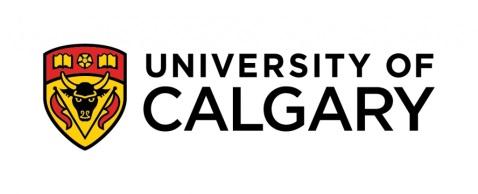 Contractor Safety Inspection Checklist(When the University is Prime Contractor or there is no assigned Prime Contractor)Instruction: Place ✔ mark on item that is acceptable. Place X mark on items with deficiency and provide details in COMMENTS section. Place NA on item not applicable. Reprint page 2 for additional deficiency details as required. Note: Safety compliance is not limited to the list of Inspection Criteria. Applicable University Safety Standards, Industry Standards and Legislations will be considered on other safety hazards at the job site.Contractor Site Safety InspectionProjectContractorLocationInspection Date/TimeUniversity of Calgary Representative Conducting InspectionStatusInspection CriteriaStatusInspection CriteriaCompany Orientation & University (CASP) Safety Orientation completed?15. Fire extinguisher & first aid kit, available and inspected?Field Level Hazard Assessment completed?16. Power tools, cords, and plugs in good condition?Field Level Hazard Assessment signed by workers?17. Tools and equipment safety guards in place?Contractor following or meets the requirement of applicable EHS safety program? (e.g. Fall Protection, Powered Mobile Equipment, Confined Space Entry)18. Powered Mobile Equipment inspection completed?Are workers aware of Emergency   Response Plan?19. Have any required work permits been obtained and posted at all entrances? (e.g. Hot Works, Ground Disturbance, Confined Space)6.  Do workers have knowledge of assembly point, muster point and first aid stations?20. Appropriate work site signage in place – PPE required?  Hazards such as noise, dust, floor openings?7.  Worksite perimeter identified? Access to worksite controlled?21. Ladders in good condition, used safely?8.  Appropriate PPE (Personal Protective Equipment) being used?22. Worksite properly illuminated?9. Adequate PPE present for work such as face shields for grinding and cutting?23. Are energy sources, isolated and tagged as per Control Of Hazardous Energy program? 10. Walkways and stairs are clear of materials & debris?24. Scaffolding in good condition, with tags/permit?11. Protection of the public – Barriers in place?25. Laydown or storage area neat and orderly?12. Fabrication and work areas clean and orderly?26. Appropriate controls to environmental hazards (spills, runoff, spoil piles, etc)?13. WHMIS Safety data sheets available and chemicals appropriately labelled?27. Dangerous goods (compressed gases, fuels, etc.) adequately stored?14. Locates clearly marked?28. Adequate access to water/restroom facilities?COMMENTSCOMMENTSCOMMENTSItem Deficiency DetailsResponsibilityCompletion DateRemarks / Observation:Remarks / Observation:Remarks / Observation:RepresentativeNameSignatureDateContractorUniversity of CalgaryUniversity of Calgary Manager